The Six Strands of the Physical Education National CurriculumSchool Specific Curriculum FocusKeyEYFSYear 1Year 2Year 3Year 4Year 4Year 5Year 6Autumn 1Indoor Mighty Movers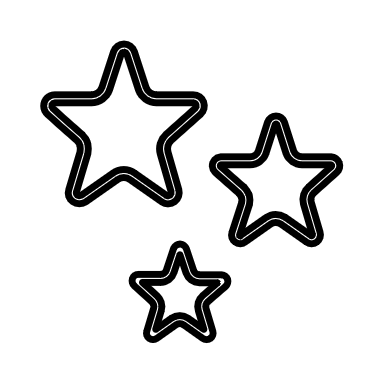 Indoor Fitness Frenzy Indoor Fitness Frenzy 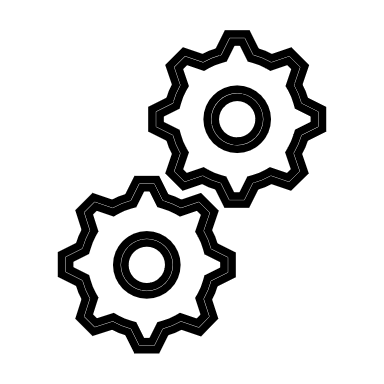 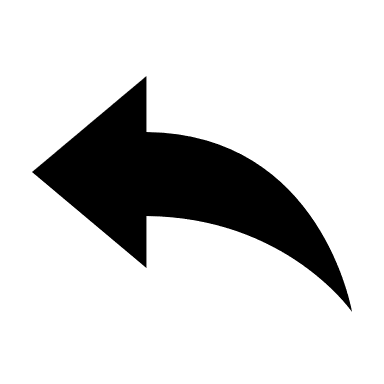 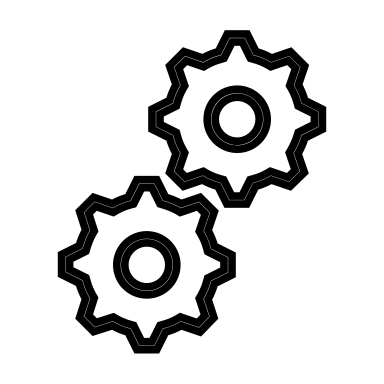 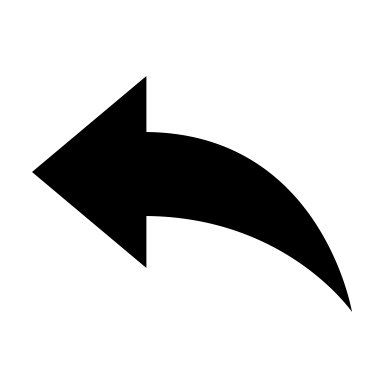 IndoorActive Athletics  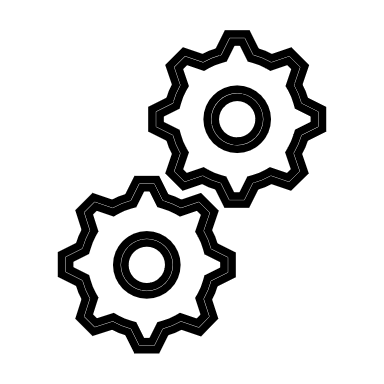 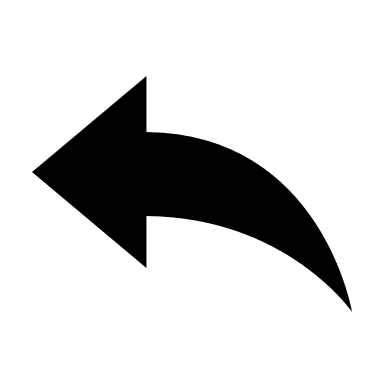 Indoor Gymnastics Indoor Gymnastics Indoor Net and Wall Indoor Improving my Fitness Autumn 1OutdoorABC PEOutdoorMulti Skills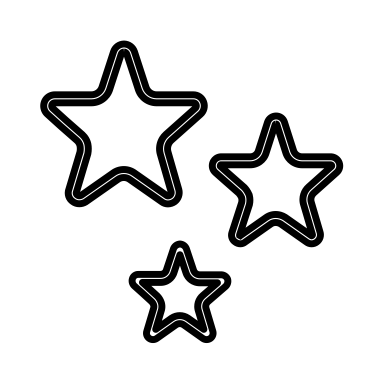 OutdoorMulti Skills OutdoorFitness FrenzyOutdoor SwimmingOutdoorInvasion Skills OutdoorFitness Frenzy OutdoorInvasion Skills Autumn 1TheoryHow can I be independent? Theory How do we warm up safely? Theory How do we warm up safely? Theory What are the major muscles in the body called? 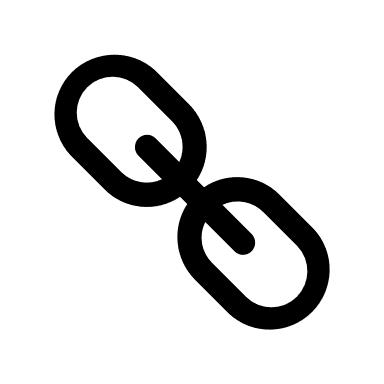 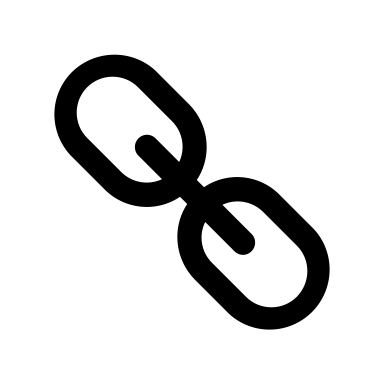 Theory Why are diet, nutrition and hydration so important? 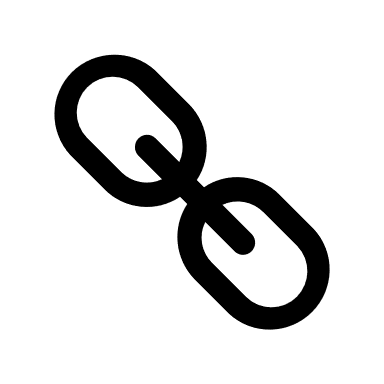 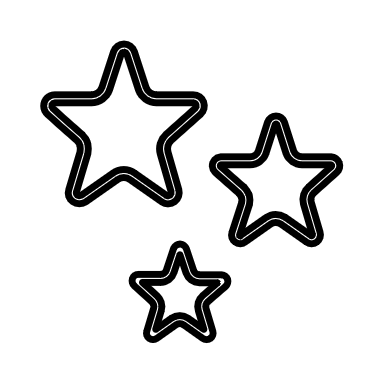 Theory Why are diet, nutrition and hydration so important? TheoryWhat is sport analysis? 
Theory What are the short-term effects of exercise?Autumn 2Indoor Ball ControlIndoor Throwing and CatchingIndoor Throwing and CatchingIndoor Brilliant Ball Skills Indoor Step to the Beat Indoor Step to the Beat Indoor OAAIndoor Self Defence Autumn 2OutdoorMulti Skills-HoopsOutdoorSkip to the Beat OutdoorSkip to the Beat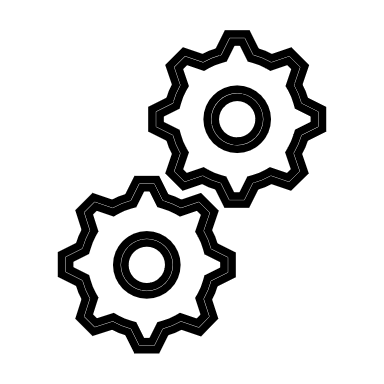 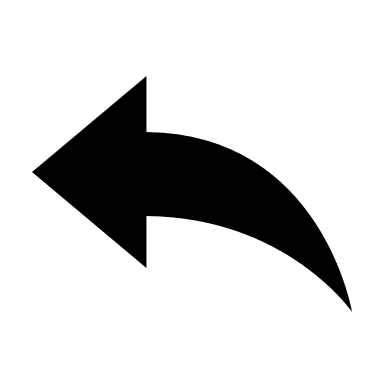 OutdoorOAA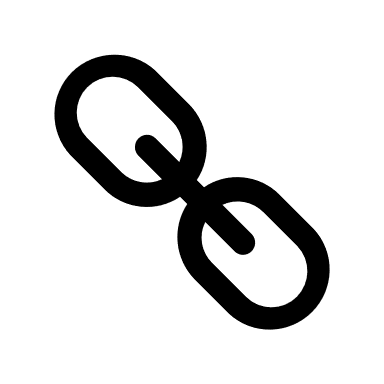 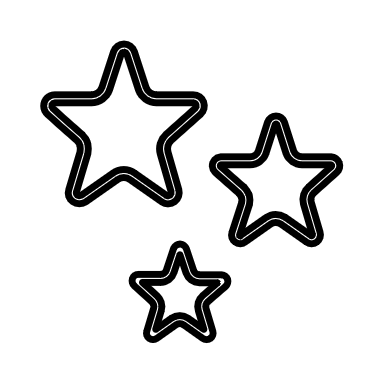 Outdoor SwimmingOutdoorInvasion Skills OutdoorNetball OutdoorOAAAutumn 2Theory How can I be independent?Theory Why do we warm up?Theory Why do we warm up? Theory What are the major muscles in the body called?Theory Why are diet, nutrition and hydration so important? Theory Why are diet, nutrition and hydration so important? Theory How is sport analysis used? Theory What are the short-term effects of exercise?Spring 1Indoor Gymnastics Indoor GymnasticsIndoor Gymnastics Indoor Gymnastics Indoor Throwing and Catching – Dodgeball Indoor Throwing and Catching – Dodgeball IndoorSelf Defence  Indoor Personal Exercise Plan Spring 1OutdoorThrowing and CatchingOutdoorBrilliant Ball Skills 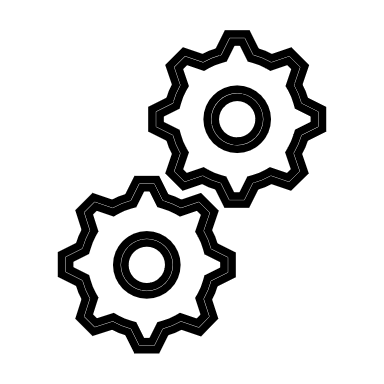 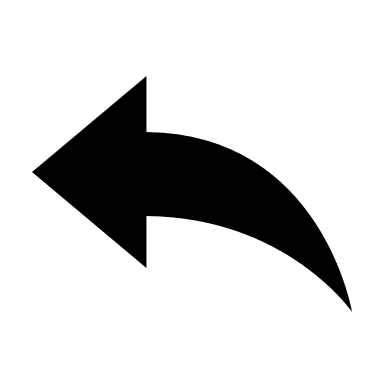 OutdoorBrilliant Ball SkillsOutdoorSkip to the BeatOutdoor SwimmingOutdoorOAA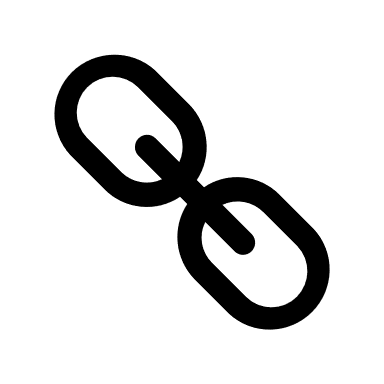 OutdoorStep to the Beat OutdoorTactical thinking – rugby Spring 1TheoryHow can I be independent?Theory What are the four stages of a warm up?Theory What are the four stages of a warm up?Theory How do muscles work? 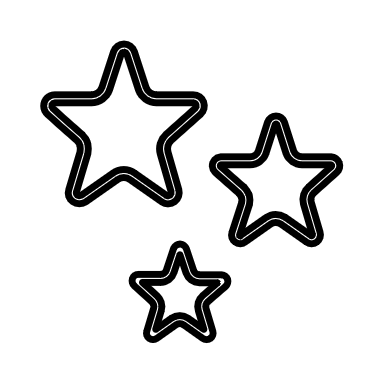 Theory Why do we have rules?Theory Why do we have rules?Theory Can I evaluate a sporting performance? Theory What are the short-term effects of exercise? Spring 2Indoor Dance Indoor Dance Indoor DanceIndoor Throwing and Catching – Dodgeball Indoor Net and Wall – Table Tennis  Indoor Net and Wall – Table Tennis  IndoorGymnastics Indoor Disability Sport Spring 2OutdoorActive FitnessOutdoorMighty MoversOutdoorMighty MoversOutdoorInvasion Skills Outdoor SwimmingOutdoorOAAOutdoorDisability Sport OutdoorStriking and Fielding Spring 2TheoryWhat makes food healthy? Theory What are the four stages of a warm up?TheoryWhat are the four stages of a warm up? Theory What are the major bones in the body called?Theory What is fair play?  Theory What is fair play?  TheoryHow is sport analysis used in elite sport?  TheoryWhat are the long-term effects of exercise?  Summer 1Outdoor Creative GamesIndoor Cool Core Indoor Athletics IndoorDanceIndoorDance  IndoorDance  IndoorDance Indoor Gymnastics Summer 1OutdoorStriking Skills OutdoorAthleticsOutdoorCool Core OutdoorThrowing and Catching (Striking and Fielding Focus)Outdoor SwimmingOutdoorAthleticsOutdoor AthleticsOutdoorAthletics Summer 1Theory What is a healthy choice?Theory Can I lead a warm up for my peers? Theory Can I lead a warm up for my peers?Theory What are the major bones in the body called?Theory What are tactics? Theory What are tactics? Theory Can I use sport analysis to bring about improvements in my performance?TheoryWhat are the long-term effects of exercise?  Summer 2Outdoor Mini Athletics OutdoorCreative Games  Outdoor Striking Skills Outdoor Cool Core Outdoor SwimmingOutdoorAthleticsOutdoorNet and Wall – Table Tennis  IndoorDanceSummer 2OutdoorBall Skills Outdoor Striking SkillsOutdoorCreative Games OutdoorStriking skills – golfOutdoorStriking and Fielding OutdoorStriking and Fielding OutdoorStriking and Fielding OutdoorSports Leadership Summer 2Theory How can I show resilience? TheoryCan I lead a warm up for my peers?  Theory Can I evaluate a warm up? Theory Why do we have bones? TheoryHow can we use tactics to our advantage?  TheoryHow can we use tactics to our advantage?  Theory Can I use sport analysis to bring about improvements in the performance of my peers?Theory What are the skills and qualities of a great sports leader? 1.Dance2.Gymnastics 3.Games4.Outdoor and Adventurous Activities 5.Aquatics 6.Athletics 7.Healthy Active Lifestyles8.Self Defence9.Disability Sport10.Sports LeadershipBuild – area of study that builds on previous area of learningRevisit – spaced retrievalLink – area of study links to another curriculum areaNew - Introduce new content